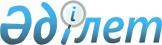 О внесении изменений в решение маслихата от 21 декабря 2011 года № 505 "О районном бюджете Мендыкаринского района района на 2012-2014 годы"Решение маслихата Мендыкаринского района Костанайской области от 27 июля 2012 года № 87. Зарегистрировано Департаментом юстиции Костанайской области 3 августа 2012 года № 9-15-178

      В соответствии со статьей 109 Бюджетного Кодекса Республики Казахстан от 4 декабря 2008 года, Мендыкаринский районный маслихатРЕШИЛ:



      1. Внести в решение маслихата "О районном бюджете Мендыкаринского района на 2012-2014 годы" от 21 декабря 2011 года

№ 505 (зарегистрировано в Реестре государственной регистрации нормативных правовых актов за № 9-15-162, опубликовано 26 января и 2 февраля 2012 года в районной газете "Меңдіқара үні") следующие изменения:



      пункт 1 указанного решения изложить в новой редакции:

      "1. Утвердить бюджет Мендыкаринского района на 2012-2014 годы согласно приложениям 1, 2 и 3 соответственно, в том числе на 2012 год в следующих объемах:

      1) доходы – 1834558,0 тысячи тенге, в том числе по:

      налоговым поступлениям – 383344,0 тысячи тенге;

      неналоговым поступлениям – 4807,0 тысячи тенге;

      поступления от продажи основного капитала – 45047,0 тысячи тенге;

      поступлениям трансфертов – 1401360,0 тысячи тенге;

      2) затраты – 1823838,7 тысячи тенге;

      3) чистое бюджетное кредитование – 22517,0 тысячи тенге, в том числе:

      бюджетные кредиты - 26697,0 тысячи тенге;

      погашение бюджетных кредитов – 4180,0 тысяч тенге;

      4) сальдо по операциям с финансовыми активами – 26180,0 тысяч тенге, в том числе:

      приобретение финансовых активов – 26180,0 тысяч тенге;

      5) дефицит (профицит) бюджета – -37977,7 тысячи тенге;

      6) финансирование дефицита (использование профицита) бюджета – 37977,7 тысячи тенге.";



      пункт 2-1 указанного решения изложить в новой редакции:

      "2-1. Учесть, что в районном бюджете на 2012 год предусмотрен возврат целевых трансфертов и бюджетных кредитов в следующих размерах:

      целевые трансферты в республиканский бюджет в сумме 11115,6 тысяч тенге;

      бюджетные кредиты в республиканский бюджет в сумме 678,5 тысяч тенге.";



      приложения 1, 5 к указанному решению изложить в новой редакции согласно приложениям 1, 2 к настоящему решению.



      2. Настоящее решение вводится в действие с 1 января 2012 года.      Председатель сессии                        О. Нурабаев      Секретарь

      районного маслихата                        В. Леонов      СОГЛАСОВАНО:      Начальник государственного

      учреждения "Отдел финансов

      Мендыкаринского района

      ________ С. Хабалкина      Начальник государственного

      учреждения "Отдел

      экономики и бюджетного

      планирования

      Мендыкаринского района"

      _________ Г. Айсенова

Приложение 1       

к решению маслихата   

от 27 июля 2012 года  

№ 87          Приложение 1       

к решению маслихата    

от 21 декабря 2011 года  

№ 505          Районный бюджет Мендыкаринского района на 2012 год

Приложение 2       

к решению маслихата    

от 27 июля 2012 года   

№ 87          Приложение 5       

к решению маслихата    

от 21 декабря 2011 года  

№ 505          Перечень бюджетных программ сел

и сельских округов на 2012 год
					© 2012. РГП на ПХВ «Институт законодательства и правовой информации Республики Казахстан» Министерства юстиции Республики Казахстан
				КатегорияКатегорияКатегорияКатегорияКатегорияСумма,

тысяч

тенгеКлассКлассКлассКлассСумма,

тысяч

тенгеПодклассПодклассПодклассСумма,

тысяч

тенгеСпецификаСпецификаСумма,

тысяч

тенгеНаименованиеСумма,

тысяч

тенгеДоходы1834558,0100000Налоговые поступления383344,0101100Корпоративный подоходный налог192126,0101200Индивидуальный подоходный налог192126,0103100Социальный налог125278,0104000Налоги на собственность52970,0104100Налоги на имущество9421,0104300Земельный налог2942,0104400Налог на транспортные средства30449,0104500Единый земельный налог10158,0105000Внутренние налоги на товары,

работы и услуги10776,0105200Акцизы1874,0105300Поступления за использование

природных и других ресурсов3868,0105400Сборы за ведение

предпринимательской и

профессиональной деятельности4998,0105500Налог на игорный бизнес36,0108000Обязательные платежи, взимаемые

за совершение юридически значимых

действий и (или) выдачу

документов уполномоченными на то

государственными органами или

должностными лицами2194,0108100Государственная пошлина2194,0200000Неналоговые поступления4807,0201000Доходы от государственной

собственности1603,0201500Доходы от аренды имущества,

находящегося в государственной

собственности1601,0201700Вознаграждение по кредитам,

выданным из государственного

бюджета2,0202000Поступления от реализации товаров

(работ, услуг) государственными

учреждениями, финансируемыми из

государственного бюджета16,0202100Поступления от реализации товаров

(работ,услуг) государственными

учреждениями, финансируемыми из

государственного бюджета16,0204000Штрафы, пени, санкции, взыскания,

налагаемые государственными

учреждениями, финансируемыми из

государственного бюджета, а также

содержащимися и финансируемыми из

бюджета (сметы расходов)

Национального банка Республики

Казахстан303,0204100Штрафы, пени, санкции, взыскания,

налагаемые государственными

учреждениями, финансируемыми из

государственного бюджета, а также

содержащимися и финансируемыми из

бюджета (сметы расходов)

Национального банка Республики

Казахстан, за исключением

поступлений от организаций

нефтяного сектора303,0206000Прочие неналоговые поступления2885,0206100Прочие неналоговые поступления2885,0300000Поступления от продажи основного

капитала45047,0303000Продажа земли и нематериальных

активов45047,0303100Продажа земли45028,0303200Продажа нематериальных активов19,0400000Поступления трансфертов1401360,0402000Трансферты из вышестоящих органов

государственного управления1401360,0402200Трансферты из областного бюджета1401360,0Функциональная группаФункциональная группаФункциональная группаФункциональная группаФункциональная группаСумма,

тысяч

тенгеФункциональная подгруппаФункциональная подгруппаФункциональная подгруппаФункциональная подгруппаСумма,

тысяч

тенгеАдминистратор бюджетных программАдминистратор бюджетных программАдминистратор бюджетных программСумма,

тысяч

тенгеПрограммаПрограммаСумма,

тысяч

тенгеНаименованиеСумма,

тысяч

тенгеIIЗатраты1823838,701Государственные услуги общего

характера189491,501Представительные, исполнительные

и другие органы, выполняющие

общие функции государственного

управления165135,0112Аппарат маслихата района (города

областного значения)12016,0001Услуги по обеспечению

деятельности маслихата района

(города областного значения)11716,0003Капитальные расходы

государственного органа300,0122Аппарат акима района (города

областного значения)51768,0001Услуги по обеспечению

деятельности акима района

(города областного значения)45458,0003Капитальные расходы

государственного органа6310,0123Аппарат акима района в городе,

города районного значения,

поселка, аула (села), аульного

(сельского) округа101351,0001Услуги по обеспечению

деятельности акима района в

городе, города районного

значения, поселка, аула (села),

аульного (сельского) округа96512,6022Капитальные расходы

государственного органа4838,402Финансовая деятельность15064,5452Отдел финансов района (города

областного значения)15064,5001Услуги по реализации

государственной политики в

области исполнения бюджета

района (города областного

значения) и управления

коммунальной собственностью

района (города областного

значения)13716,5004Организация работы по выдаче

разовых талонов и обеспечение

полноты сбора сумм от реализации

разовых талонов29,0010Приватизация, управление

коммунальным имуществом,

постприватизационная

деятельность и регулирование

споров, связанных с этим250,0011Учет, хранение, оценка и

реализация имущества,

поступившего в коммунальную

собственность869,0018Капитальные расходы

государственного органа200,005Планирование и статистическая

деятельность9292,0453Отдел экономики и бюджетного

планирования района (города

областного значения)9292,0001Услуги по реализации

государственной политики в

области формирования и развития

экономической политики, системы

государственного планирования и

управления района (города

областного значения)9292,002Оборона1102,001Военные нужды1102,0122Аппарат акима района (города

областного значения)1102,0005Мероприятия в рамках исполнения

всеобщей воинской обязанности1102,004Образование1213699,601Дошкольное воспитание и обучение73687,0123Аппарат акима района в городе,

города районного значения,

поселка, аула (села), аульного

(сельского) округа73687,0004Поддержка организаций

дошкольного воспитания и

обучения72785,0025Увеличение размера доплаты за

квалификационную категорию

воспитателям детских садов,

мини-центров, школ-интернатов:

общего типа, специальных

(коррекционных),

специализированных для одаренных

детей, организаций образования

для детей-сирот и детей,

оставшихся без попечения

родителей, центров адаптации

несовершеннолетних за счет

трансфертов из республиканского

бюджета902,002Начальное, основное среднее и

общее среднее образование1114450,6123Аппарат акима района в городе,

города районного значения,

поселка, аула (села), аульного

(сельского) округа3256,0005Организация бесплатного подвоза

учащихся до школы и обратно в

аульной (сельской) местности3256,0464Отдел образования района (города

областного значения)1111194,6003Общеобразовательное обучение1059359,6006Дополнительное образование для

детей34917,0063Повышение оплаты труда учителям,

прошедшим повышение квалификации

по учебным программам АОО

"Назарбаев Интеллектуальные

школы" за счет трансфертов из

республиканского бюджета1325,0064Увеличение размера доплаты за

квалификационную категорию

учителям организаций начального,

основного среднего, общего

среднего образования: школы,

школы-интернаты: (общего типа,

специальных (коррекционных),

специализированных для одаренных

детей; организаций для

детей-сирот и детей, оставшихся

без попечения родителей) за счет

трансфертов из республиканского

бюджета15593,009Прочие услуги в области

образования25562,0464Отдел образования района (города

областного значения)25562,0001Услуги по реализации

государственной политики на

местном уровне в области

образования8870,0005Приобретение и доставка

учебников, учебно-методических

комплексов для государственных

учреждений образования района

(города областного значения)7384,0015Ежемесячные выплаты денежных

средств опекунам (попечителям)

на содержание ребенка - сироты

(детей-сирот), и ребенка

(детей), оставшегося без

попечения родителей за счет

трансфертов из республиканского

бюджета7637,0020Обеспечение оборудованием,

программным обеспечением

детей-инвалидов, обучающихся на

дому за счет трансфертов из

республиканского бюджета1300,0067Капитальные расходы

подведомственных государственных

учреждений и организаций371,006Социальная помощь и социальное

обеспечение92257,002Социальная помощь74572,0451Отдел занятости и социальных

программ района (города

областного значения)74572,0002Программа занятости17581,0005Государственная адресная

социальная помощь2300,0006Оказание жилищной помощи60,0007Социальная помощь отдельным

категориям нуждающихся граждан

по решениям местных

представительных органов7000,0010Материальное обеспечение

детей-инвалидов, воспитывающихся

и обучающихся на дому535,0014Оказание социальной помощи

нуждающимся гражданам на дому14632,0016Государственные пособия на детей

до 18 лет22047,0017Обеспечение нуждающихся

инвалидов обязательными

гигиеническими средствами и

предоставление услуг

специалистами жестового языка,

индивидуальными помощниками в

соответствии с индивидуальной

программой реабилитации инвалида1736,0023Обеспечение деятельности центров

занятости населения8681,009Прочие услуги в области

социальной помощи и социального

обеспечения17685,0451Отдел занятости и социальных

программ района (города

областного значения)17685,0001Услуги по реализации

государственной политики на

местном уровне в области

обеспечения занятости и

реализации социальных программ

для населения17172,0021Капитальные расходы

государственного органа284,0011Оплата услуг по зачислению,

выплате и доставке пособий и

других социальных выплат229,007Жилищно-коммунальное хозяйство127057,001Жилищное хозяйство104895,0455Отдел культуры и развития языков

района (города областного

значения)104895,0024Ремонт объектов в рамках

развития сельских населенных

пунктов по Программе занятости -

2020104895,003Благоустройство населенных

пунктов22162,0123Аппарат акима района в городе,

города районного значения,

поселка, аула (села), аульного

(сельского) округа22162,0008Освещение улиц населенных

пунктов11048,0009Обеспечение санитарии населенных

пунктов1450,0010Содержание мест захоронений и

погребение безродных214,0011Благоустройство и озеленение

населенных пунктов9450,008Культура, спорт, туризм и

информационное пространство101742,001Деятельность в области культуры38907,0455Отдел культуры и развития языков

района (города областного

значения)38907,0003Поддержка культурно - досуговой

работы38907,002Спорт3604,0465Отдел физической культуры и

спорта района (города областного

значения)3604,0005Развитие массового спорта и

национальных видов спорта650,0006Проведение спортивных

соревнований на районном (города

областного значения) уровне700,0007Подготовка и участие членов

сборных команд района (города

областного значения) по

различным видам спорта на

областных спортивных

соревнованиях2254,003Информационное пространство41201,0455Отдел культуры и развития языков

района (города областного

значения)38401,0006Функционирование районных

(городских) библиотек36495,0007Развитие государственного языка

и других языков народа

Казахстана1906,0456Отдел внутренней политики района

(города областного значения)2800,0002Услуги по проведению

государственной информационной

политики через газеты и журналы2240,0005Услуги по проведению

государственной информационной

политики через телерадиовещание560,009Прочие услуги по организации

культуры, спорта, туризма и

информационного пространства18030,0455Отдел культуры и развития языков

района (города областного

значения)7576,0001Услуги по реализации

государственной политики на

местном уровне в области

развития языков и культуры7316,0032Капитальные расходы

подведомственных государственных

учреждений и организаций260,0456Отдел внутренней политики района

(города областного значения)5953,0001Услуги по реализации

государственной политики на

местном уровне в области

информации, укрепления

государственности и формирования

социального оптимизма граждан5133,0003Реализация мероприятий в сфере

молодежной политики820,0465Отдел физической культуры и

спорта района (города областного

значения)4501,0001Услуги по реализации

государственной политики на

местном уровне в сфере

физической культуры и спорта4501,010Сельское, водное, лесное, рыбное

хозяйство особо охраняемые

природные территории, охрана

окружающей среды и животного

мира, земельные отношения43990,001Сельское хозяйство25896,0462Отдел сельского хозяйства района

(города областного значения)19339,0001Услуги по реализации

государственной политики на

местном уровне в сфере сельского

хозяйства14556,0099Реализация мер по оказанию

социальной поддержки

специалистов4783,0473Отдел ветеринарии района (города

областного значения)6557,0001Услуги по реализации

государственной политики на

местном уровне в сфере

ветеринарии6176,0003Капитальные расходы

государственного органа81,0007Организация отлова и уничтожения

бродячих собак и кошек300,006Земельные отношения5659,0463Отдел земельных отношений района

(города областного значения)5659,0001Услуги по реализации

государственной политики в

области регулирования земельных

отношений на территории района

(города областного значения)5659,009Прочие услуги в области

сельского, водного, лесного,

рыбного хозяйства, охраны

окружающей среды и земельных

отношений12435,0473Отдел ветеринарии района (города

областного значения)12435,0011Проведение противоэпизоотических

мероприятий12435,011Промышленность, архитектурная,

градостроительная и строительная

деятельность7400,002Архитектурная, градостроительная

и строительная деятельность7400,0466Отдел архитектуры,

градостроительства и

строительства района (города

областного значения)7400,0001Услуги по реализации

государственной политики в

области строительства, улучшения

архитектурного облика городов,

районов и населенных пунктов

области и обеспечению

рационального и эффективного

градостроительного освоения

территории района (города

областного значения)7200,0015Капитальные расходы

государственного органа200,012Транспорт и коммуникации11420,001Автомобильный транспорт11420,0458Отдел жилищно-коммунального

хозяйства, пассажирского

транспорта и автомобильных дорог

района (города областного

значения)11420,0023Обеспечение функционирования

автомобильных дорог11420,013Прочие22433,003Поддержка предпринимательской

деятельности и защита

конкуренции5622,0469Отдел предпринимательства района

(города областного значения)5622,0001Услуги по реализации

государственной политики на

местном уровне в области

развития предпринимательства и

промышленности5422,0004Капитальные расходы

государственного органа200,009Прочие16811,0123Аппарат акима района в городе,

города районного значения,

поселка, аула (села), аульного

(сельского) округа4150,0040Реализация мероприятий для

решения вопросов обустройства

аульных (сельских) округов в

реализацию мер по содействию

экономическому развитию регионов

в рамках Программы "Развитие

регионов" за счет целевых

трансфертов из республиканского

бюджета4150,0452Отдел финансов района (города

областного значения)4000,0012Резерв местного исполнительного

органа района (города областного

значения)4000,0458Отдел жилищно-коммунального

хозяйства, пассажирского

транспорта и автомобильных дорог

района (города областного

значения)8661,0001Услуги по реализации

государственной политики на

местном уровне в области

жилищно-коммунального хозяйства,

пассажирского транспорта и

автомобильных дорог6961,0013Капитальные расходы

государственного органа1700,015Трансферты13246,601Трансферты13246,6452Отдел финансов района (города

областного значения)13246,6006Возврат неиспользованных

(недоиспользованных) целевых

трансфертов11115,6024Целевые текущие трансферты в

вышестоящие бюджеты в связи с

передачей функций

государственных органов из

нижестоящего уровня

государственного управления в

вышестоящий2131,0III. Чистое бюджетное

кредитование22517,0Бюджетные кредиты26697,010Сельское, водное, лесное, рыбное

хозяйство особо охраняемые

природные территории, охрана

окружающей среды и животного

мира, земельные отношения26697,001Сельское хозяйство26697,0462Отдел сельского хозяйства района

(города областного значения)26697,0008Бюджетные кредиты для реализации

мер социальной поддержки

специалистов26697,05Погашение бюджетных кредитов4180,0IV. Сальдо по операциям с

финансовыми активами26180,0Приобретение финансовых активов26180,013Прочие26180,009Прочие26180,0452Отдел финансов района (города

областного значения)1780,0014Формирование или увеличение

уставного капитала юридических

лиц1780,0458Отдел жилищно-коммунального

хозяйства, пассажирского

транспорта и автомобильных дорог

района (города областного

значения)23000,0065Формирование или увеличение

уставного капитала юридических

лиц23000,0473Отдел ветеринарии района (города

областного значения)1400,0065Формирование или увеличение

уставного капитала юридических

лиц1400,0V. Дефицит бюджета (-) /

профицит (+)-37977,7VI. Финансирование дефицита

бюджета (использование

профицита)37977,707Поступления займов26697,001Внутренние государственные займы26697,002Договоры займа26697,003Займы, получаемые местным

исполнительным органом района

(города областного значения)26697,016Погашение займов4858,501Погашение займов4858,5452Отдел финансов района (города

областного значения)4858,5008Погашение долга местного

исполнительного органа перед

вышестоящим бюджетом4858,5800000Движение остатков бюджетных

средств16139,201000Остатки бюджетных средств16139,2100Свободные остатки бюджетных

средств16139,2500000Погашение бюджетных кредитов4858,5501100Погашение бюджетных кредитов,

выданных из государственного

бюджета4858,5Функциональная группаФункциональная группаФункциональная группаФункциональная группаФункциональная группаСумма,

тысяч

тенгеФункциональная подгруппаФункциональная подгруппаФункциональная подгруппаФункциональная подгруппаСумма,

тысяч

тенгеАдминистратор бюджетных программАдминистратор бюджетных программАдминистратор бюджетных программСумма,

тысяч

тенгеПрограммаПрограммаСумма,

тысяч

тенгеНаименованиеСумма,

тысяч

тенгеIIЗатраты204644,001Государственные услуги общего

характера204644,001Представительные,

исполнительные и другие органы,

выполняющие общие функции

государственного управления204644,0123Аппарат акима района в городе,

города районного значения,

поселка, аула (села), аульного

(сельского) округа204644,0001Услуги по обеспечению

деятельности акима района в

городе, города районного

значения, поселка, аула (села),

аульного (сельского) округа96512,6022Капитальные расходы

государственного органа4838,4005Организация бесплатного подвоза

учащихся до школы и обратно в

аульной (сельской) местности3256,0008Освещение улиц населенных

пунктов11048,0009Обеспечение санитарии

населенных пунктов1450,0010Содержание мест захоронений и

погребение безродных214,0011Благоустройство и озеленение

населенных пунктов9450,0004Поддержка организаций

дошкольного воспитания и

обучения72785,0025Увеличение размера доплаты за

квалификационную категорию

воспитателям детских садов,

мини-центров, школ-интернатов:

общего типа, специальных

(коррекционных),

специализированных для

одаренных детей, организаций

образования для детей-сирот и

детей, оставшихся без попечения

родителей, центров адаптации

несовершеннолетних за счет

трансфертов из республиканского

бюджета940,0040Реализация мероприятий для

решения вопросов обустройства

аульных (сельских) округов в

реализацию мер по содействию

экономическому развитию

регионов в рамках Программы

"Развитие регионов" за счет

целевых трансфертов из

республиканского бюджета4150,0123Алешинский сельский округ8540,0001Услуги по обеспечению

деятельности акима района в

городе, города районного

значения, поселка, аула (села),

аульного (сельского) округа7160,0008Освещение улиц населенных

пунктов150,0009Обеспечение санитарии

населенных пунктов50,0011Благоустройство и озеленение

населенных пунктов50,0022Капитальные расходы

государственного органа1130,0Борковский сельский округ6183,0001Услуги по обеспечению

деятельности акима района в

городе, города районного

значения, поселка, аула (села),

аульного (сельского) округа5726,6008Освещение улиц населенных

пунктов250,0009Обеспечение санитарии

населенных пунктов50,0011Благоустройство и озеленение

населенных пунктов50,0022Капитальные расходы

государственного органа106,4Буденовский сельский округ7405,0001Услуги по обеспечению

деятельности акима района в

городе, города районного

значения, поселка, аула (села),

аульного (сельского) округа6435,0005Организация бесплатного подвоза

учащихся до школы и обратно в

аульной (сельской) местности720,0008Освещение улиц населенных

пунктов200,0011Благоустройство и озеленение

населенных пунктов50,0Введенский сельский округ7913,0001Услуги по обеспечению

деятельности акима района в

городе, города районного

значения, поселка, аула (села),

аульного (сельского) округа6451,0005Организация бесплатного подвоза

учащихся до школы и обратно в

аульной (сельской) местности1062,0008Освещение улиц населенных

пунктов300,0009Обеспечение санитарии

населенных пунктов50,0011Благоустройство и озеленение

населенных пунктов50,0Каменск – Уральский сельский

округ6307,0001Услуги по обеспечению

деятельности акима района в

городе, города районного

значения, поселка, аула (села),

аульного (сельского) округа5947,0008Освещение улиц населенных

пунктов150,0009Обеспечение санитарии

населенных пунктов50,0011Благоустройство и озеленение

населенных пунктов50,0022Капитальные расходы

государственного органа110,0Краснопресненский сельский

округ8988,0001Услуги по обеспечению

деятельности акима района в

городе, города районного

значения, поселка, аула (села),

аульного (сельского) округа7312,0005Организация бесплатного подвоза

учащихся до школы и обратно в

аульной (сельской) местности756,0008Освещение улиц населенных

пунктов220,0009Обеспечение санитарии

населенных пунктов50,0011Благоустройство и озеленение

населенных пунктов50,0040Реализация мероприятий для

решения вопросов обустройства

аульных (сельских) округов в

реализацию мер по содействию

экономическому развитию

регионов в рамках Программы

"Развитие регионов" за счет

целевых трансфертов из

республиканского бюджета600,0Каракогинский сельский округ8704,0001Услуги по обеспечению

деятельности акима района в

городе, города районного

значения, поселка, аула (села),

аульного (сельского) округа6480,0005Организация бесплатного подвоза

учащихся до школы и обратно в

аульной (сельской) местности354,0008Освещение улиц населенных

пунктов200,0009Обеспечение санитарии

населенных пунктов50,0011Благоустройство и озеленение

населенных пунктов50,0022Капитальные расходы

государственного органа1570,0Ломоносовский сельский округ8011,0001Услуги по обеспечению

деятельности акима района в

городе, города районного

значения, поселка, аула (села),

аульного (сельского) округа7711,0008Освещение улиц населенных

пунктов200,0009Обеспечение санитарии

населенных пунктов50,0011Благоустройство и озеленение

населенных пунктов50,0Михайловский сельский округ16836,0001Услуги по обеспечению

деятельности акима района в

городе, города районного

значения, поселка, аула (села),

аульного (сельского) округа8068,0022Капитальные расходы

государственного органа102,0004Поддержка организаций

дошкольного воспитания и

обучения7300,0008Освещение улиц населенных

пунктов600,0009Обеспечение санитарии

населенных пунктов50,0011Благоустройство и озеленение

населенных пунктов100,0025Увеличение размера доплаты за

квалификационную категорию

воспитателям детских садов,

мини-центров, школ-интернатов:

общего типа, специальных

(коррекционных),

специализированных для

одаренных детей, организаций

образования для детей-сирот

и детей, оставшихся без

попечения родителей, центров

адаптации несовершеннолетних за

счет трансфертов из

республиканского бюджета66,0040Реализация мероприятий для

решения вопросов обустройства

аульных (сельских) округов в

реализацию мер по содействию

экономическому развитию

регионов в рамках Программы

"Развитие регионов" за счет

целевых трансфертов из

республиканского бюджета550,0Первомайский сельский округ11383,0001Услуги по обеспечению

деятельности акима района в

городе, города районного

значения, поселка, аула (села),

аульного (сельского) округа9109,0005Организация бесплатного подвоза

учащихся до школы и обратно в

аульной (сельской) местности364,0008Освещение улиц населенных

пунктов1600,0009Обеспечение санитарии

населенных пунктов100,0011Благоустройство и озеленение

населенных пунктов100,0022Капитальные расходы

государственного органа110,0Сосновский сельский округ18001,0001Услуги по обеспечению

деятельности акима района в

городе, города районного

значения, поселка, аула (села),

аульного (сельского) округа7146,0004Поддержка организаций

дошкольного воспитания и

обучения10279,0008Освещение улиц населенных

пунктов300,0009Обеспечение санитарии

населенных пунктов80,0011Благоустройство и озеленение

населенных пунктов100,0025Увеличение размера доплаты за

квалификационную категорию

воспитателям детских садов,

мини-центров, школ-интернатов:

общего типа, специальных

(коррекционных),

специализированных для

одаренных детей, организаций

образования для детей-сирот и

детей, оставшихся без попечения

родителей, центров адаптации

несовершеннолетних за счет

трансфертов из республиканского

бюджета96,0Тенизовский сельский округ6880,0001Услуги по обеспечению

деятельности акима района в

городе, города районного

значения, поселка, аула (села),

аульного (сельского) округа6370,0022Капитальные расходы

государственного органа110,0008Освещение улиц населенных

пунктов300,0009Обеспечение санитарии

населенных пунктов50,0011Благоустройство и озеленение

населенных пунктов50,0Боровской сельский округ89493,0001Услуги по обеспечению

деятельности акима района в

городе, города районного

значения, поселка, аула (села),

аульного (сельского) округа12597,003Благоустройство населенных

пунктов17912,0123Аппарат акима района в городе,

города районного значения,

поселка, аула (села), аульного

(сельского) округа17912,0008Освещение улиц населенных

пунктов6578,0009Обеспечение санитарии

населенных пунктов820,0010Содержание мест захоронений и

погребение безродных214,0011Благоустройство и озеленение

населенных пунктов8700,0022Капитальные расходы

государственного органа1600,0123Аппарат акима района в городе,

города районного значения,

поселка, аула (села), аульного

(сельского) округа58984,0004Поддержка организаций

дошкольного воспитания и

обучения55206,0025Увеличение размера доплаты за

квалификационную категорию

воспитателям детских садов,

мини-центров, школ-интернатов:

общего типа, специальных

(коррекционных),

специализированных для

одаренных детей, организаций

образования для детей-сирот и

детей, оставшихся без попечения

родителей, центров адаптации

несовершеннолетних за счет

трансфертов из республиканского

бюджета778,0040Реализация мероприятий для

решения вопросов обустройства

аульных (сельских) округов в

реализацию мер по содействию

экономическому развитию

регионов в рамках Программы

"Развитие регионов" за счет

целевых трансфертов из

республиканского бюджета3000,0